О  закрытии муниципального общественного кладбища на территории Запорожского сельского поселения Темрюкского района в поселке Ильич ул. Школьная, 67А для свободного захороненияВ соответствии с  Федеральным законом от 6 октября 2003 года                  № 131-ФЗ «Об общих принципах организации местного самоуправления в Российской Федерации», СанПиН 2.1.2882-11 «Гигиенические требования к размещению, устройству и содержанию кладбищ, зданий и сооружений похоронного назначения», «Санитарными правилами и нормами СанПиН 2.1.1279-03, в связи с полным использованием территории кладбища в поселке Ильич, ул. Школьная, 67А  для свободного захоронения п о с т а н о в л я ю:  1.     Закрыть для новых свободных захоронении общественное кладбище с кадастровым номером 23:30:0102002:1020 площадью 4200 кв. м.                  в поселке Ильич Темрюкского района, ул. Школьная, 67А.2.     Разрешить производить захоронения на указанном в  настоящем постановлении кладбище во исполнении волеизъявления умершего при наличии  свободного участка земли или могилы ранее умершего родственника или ранее умершего супруга, а также документов, подтверждающих близкое родство, только в пределах родственных или семейных (родовых) захоронений.           Под родственным местом захоронения (родственной могилой) понимается участок на территории кладбища, на котором ранее был захоронен  родственник, родственники умершего. Под родственной оградой понимается несколько родственных мест захоронения в границах могильной ограды.3. Общему отделу администрации Запорожского сельского поселения Темрюкского района (Рыбиной) официально опубликовать настоящеепостановление в периодическом печатном издании газете Темрюкского района «Тамань», официально опубликовать (разместить) на официальном сайте муниципального образования Темрюкский район и информационно-2телекоммуникационной сети «Интернет», а так же разместить на официальном сайте администрации Запорожского сельского поселения Темрюкского района.4. Контроль за исполнением настоящего постановления возложить на заместителя главы администрации Запорожского  сельского поселения Темрюкского района О.П.Макарову.5.     Постановление «О  закрытии муниципального общественного кладбища на территории Запорожского сельского поселения Темрюкского района в поселке Ильич ул. Школьная, 67А для свободного захоронения» вступает в силу на следующий день после его официального опубликования.Глава Запорожского  сельского поселения Темрюкского района                                                                          Н.Г. Колодина 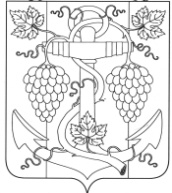 АДМИНИСТРАЦИЯ  ЗАПОРОЖСКОГО СЕЛЬСКОГО ПОСЕЛЕНИЯТЕМРЮКСКОГО РАЙОНАПОСТАНОВЛЕНИЕст-ца Запорожская